Základní škola a Mateřská škola Tovačov			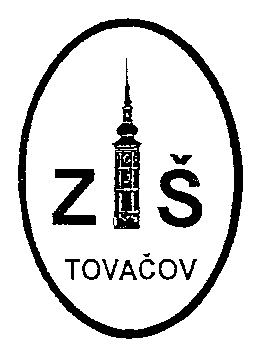 Jste speciální pedagožka (pedagog)?										     Chcete uplatnit své znalosti?											          Chcete pomoci dětem se SPU + SPCH?									          Chcete pracovat v prostředí menšího kolektivu?			Pokud ANO, pište, volejte: zstovacov.reditel@seznam.cz, 581731883, 603864004	Těší se na vás děti a učitelé z Tovačova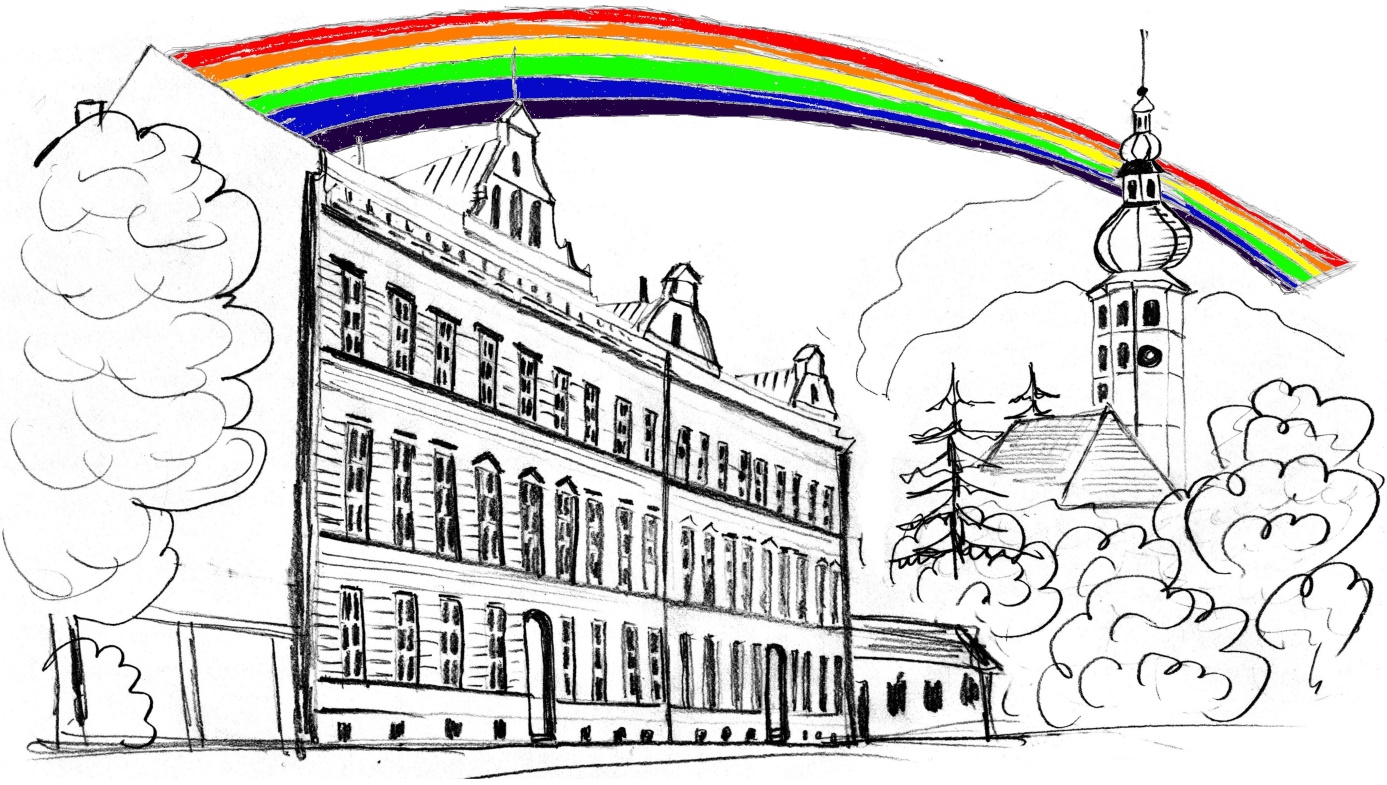 